           \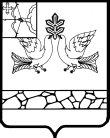 КОНТРОЛЬНО-СЧЕТНАЯ КОМИССИЯСОВЕТСКОГО РАЙОНА КИРОВСКОЙ ОБЛАСТИул. Кирова, 5 г. Советск Кировской области , 613340ЗАКЛЮЧЕНИЕна проект решения Советской районной Думы «Об исполнении бюджета Советского муниципального района за 2015год».Г.Советск                                                                                             29.04.2016Заключение подготовлено на  основании Бюджетного Кодекса РФ и нормативно – правовых актов РФ, Кировской области и Советского района.1.Общие положения.Решением Советской районной Думы от 29.11.2013 № 78 утверждено Положение «О бюджетном процессе в муниципальном образовании Советский муниципальный район Кировской области» в новой редакции. Бюджет муниципального образования  «Советский  муниципальный район»  (далее – бюджет муниципального района) на 2015 год утверждён решением районной Думы 19.12.2014 № 80 «О бюджете муниципального образования Советский муниципальный район Кировской области на 2015год и плановый период  2016 – 2017 годов» в первоначальной редакции по доходам в сумме 386938,9 тыс. рублей и  по расходам в сумме 397235,4 тыс. рублей, с дефицитом в объеме 10196,5 тыс.рублей.        В течение года в Решение Советской районной Думы от 19.12.2014 № 80 6 раз вносились поправки.  В результате вносимых изменений план по доходам бюджета муниципального района в 2015 году был  увеличен  на  59643,3тыс. рублей или на  11,5%, по расходам  на  62318,5тыс. рублей или на 15,7%. В окончательной редакции (решение районной Думы от 18.12.2015 № 86) бюджет муниципального района утвержден по доходам в сумме 447133,8 тыс.рублей и по расходам  в сумме 459553,9 тыс. рублей, с дефицитом в объёме 12420,1 тыс. рублей.         Бюджет муниципального района за 2015  год исполнен  по доходам в сумме 446 582,2тыс. рублей или 99,9 % от суммы плановых назначений, по расходам  в сумме  449 511,3 тыс. рублей  или  97,8 %  к годовому плану с дефицитом в  сумме  2 929,0 тыс. рублей.       На конец года в Советском муниципальном районе действовало 42 учреждения, из них 32- казенные учреждения, 4 - бюджетные учреждения, 6 - органы власти.      Главными распорядителями бюджетных средств в проверяемом периоде являлись: - Муниципальное учреждение Управление образованием  Советского района Кировской области (далее по тексту РУО); - Финансовое управление администрации Советского района (далее по тексту финуправление);- Администрация  муниципального образования Советский муниципальный район Кировской области (далее по тексту администрация);- Муниципальное учреждение Районная Дума муниципального  образования Советский муниципальный район (далее по тексту районная Дума).- Управление сельского хозяйства администрации Советского района Кировской области (далее по тексту управление с/х).- Управление культуры и социальной работы администрации Советского района (далее по тексту управление культуры).            2. Внешняя проверка бюджетной отчетности.Отчетность об исполнении бюджета за 2015 год сформирована в соответствии с Инструкцией о порядке составления и предоставления годовой, квартальной и месячной отчетности об исполнении бюджетов бюджетной системы Российской Федерации, утвержденной Приказом Минфина РФ от 28.12.2010 № 191н  (далее – Инструкция № 191н). В ходе анализа бюджетной отчетности главных администраторов доходов, главных распорядителей бюджетных средств и сводной отчетности об исполнении бюджета за 2015 год расхождений не установлено.В ходе проверки отчетности главных распорядителей расходов бюджетных средств муниципального района выявлены финансовые нарушения  при заполнении отдельных форм бюджетной отчетности. В отчетность главных распорядителей расходов бюджетных средств внесены исправления, нарушения устранены.В нарушение ст. 219 Бюджетного кодекса РФ выявлено превышение принятых бюджетных обязательств над утвержденными лимитами бюджетных обязательств.Искажение отдельных показателей форм бюджетной отчетности не повлияло на финансовый результат деятельности.3. Анализ исполнения доходной части бюджетаОбщий объем доходов бюджета муниципального района составил  446 582,2тыс. рублей.Налоговых и неналоговых доходов поступило  112 341,5 тыс. рублей, уточненный годовой план исполнен на 100 %. Налоговые доходы составили 84 585,6 тыс. рублей, неналоговые доходы – 27 755,9 тыс. рублей, обеспечено выполнение уточненных плановых показателей по всем видам доходов.  К уровню поступлений предыдущего года объем доходов бюджета муниципального района увеличился  по налоговым и неналоговым доходам на 10,3% или на 10 525,8 тыс. рублей, а по безвозмездным поступлениям  сократился на 25,8 %  или на  116 219,7 тыс. рублей. В разрезе  доходных источников отмечается рост по всем налоговым доходам, за исключением налога на имущество организаций:-  по налогу на доходы физических лиц – на 2% или на 669,9 тыс. рублей;-  по акцизам на нефтепродукты – на 89,2 % или на 2253,2 тыс. рублей; -  по налогам по упрощенной системе налогообложения – на 15,2 %  или на  3044,7 тыс. рублей;- по единому налогу на вмененный доход – на 32,7 % или на 4291,4 тыс. рублей;-  по государственной пошлине - на 9,6 % или на 210,2 тыс. рублей.  Снизились поступления по налогу на имущество организаций на 209,1 тыс. рублей  или на 6,7 % в связи с уменьшением стоимости основных средств.В разрезе неналоговых доходов бюджета муниципального района за 2015 год к уровню предыдущего года отмечается снижение по следующим доходам:- от платы за негативное воздействие на окружающую среду на 52,1 тыс. рублей или на 7,2 % из-за снижения уровня собираемости;  - от арендной платы за муниципальное имущество – на 58,6 тыс. рублей или на 10,8 % в связи с сокращением количества договоров аренды;- по доходам от продажи земли в 3,4 раза или на 2439,8 тыс. рублей и по доходам от продажи имущества в 9,5 раза или на 1344,3 тыс. рублей в связи с низкой ликвидностью материальных активов.Возросли поступления по следующим видам  неналоговых доходов:-  от платных услуг и компенсации затрат государства (на 1118,3 тыс. рублей или на 7,3 %);-   от арендной платы за земельные участки (на 1474,6 тыс. рублей или на 37,9 %);-  от штрафов (на 636,4 тыс. рублей или на 30,1 %);-  от прочих неналоговых доходов (на 34,7 тыс. рублей или в 7,9 раза).Объем   безвозмездных   поступлений   за  2015  год   составил 334 240,7 тыс. рублей, в том числе объем безвозмездных поступлений без учета возврата  остатков  межбюджетных  трансфертов  прошлых  лет – 335 007,9 тыс. рублей.  Сумма безвозмездных поступлений от других бюджетов бюджетной системы Российской Федерации уменьшилась к уровню 2014 года на 115 616,6 тыс. рублей или на 25,7 %, в том числе: дотации  - возросли на 8 882,6 тыс. рублей или на 18,6 %; субсидии – сократились на 106 749,2 тыс. рублей или на 65,2 %; субвенции - сократились на 21 203,6 тыс. рублей или на 8,9 %. Увеличилась  сумма  иных  межбюджетных  трансфертов, передаваемых в бюджет района  на  3 480,5 тыс. рублей. 4. Анализ расходной части бюджета Общий объем расходов  бюджета   муниципального района за 2015 год  составил  449 511,3тыс.рублей. Уточненные плановые назначения выполнены  на 97,8 %. К уровню 2014 года объем  расходов бюджета муниципального района  уменьшился  на 102 109,6 тыс. рублей или 18,5 %.   Исполнение бюджета муниципального района в рамках муниципальных программ  составило 446 133,4 тыс. рублей или 97,8%. Объем расходов, осуществляемых за счет субвенций,  предоставляемых из бюджетов другого уровня  составил 217 685,0 тыс. рублей или 99,8%. В ходе исполнения бюджета муниципального района обеспечено решение первоочередных задач социальной направленности. По разделу  «Общегосударственные вопросы»  расходы составляют  31 402,7 тыс рублей  или  96 % от уточненного плана. В общем объеме  бюджета муниципального района расходы на  общегосударственные вопросы  составляют  7%.  Расходы на содержание органов местного самоуправления в 2015 году составляют  26167 тыс. рублей, при утвержденном нормативе 26167 тыс. рублей. По разделу «Национальная оборона» расходы составляют  661, 3 тыс.рублей или 100 % от уточненного плана. В общем объеме консолидированного бюджета расходы на национальную экономику составляют 0,2%.По разделу «Национальная  безопасность и правоохранительная деятельность» расходы составляют 1 032,0 тыс. рублей или  95,4% от уточненного плана.  В общем объеме  бюджета муниципального района расходы на  национальную  безопасность и правоохранительную деятельность» составляют 0,2%. По разделу «Национальная экономика» расходы составляют 84 166,6 тыс. рублей или  96,5% от уточненного плана. В общем объеме  бюджета муниципального района расходы на  национальную  экономику составляют 18,7%.По разделу «Жилищно-коммунальное хозяйство» расходы составляют 1 879,2 тыс.  рублей или  99,8%  от уточненного плана. В общем объеме  бюджета муниципального района расходы на  жилищно-коммунальное хозяйство составляют 0,4%.  По разделу «Охрана окружающей среды» расходы составили  270,7 тыс. рублей или 100% от уточненного плана. В общем объеме  бюджета  муниципального района расходы на охрану окружающей среды  составляют 0,1%.  По разделу «Образование» расходы составляют 238 170,9 тыс. рублей или 97,9% от уточненного плана. В общем объеме  бюджета муниципального района  расходы на  образование   составляют 53%.    По  разделу «Культура и кинематография» расходы  составляют  22 216,2 тыс.  рублей  или  99,7% от уточненного плана. В общем объеме  бюджета муниципального района расходы на  культуру и кинематографию   составляют 4,9%.    Расходы по разделу «Социальная политика» составляют  48 101,1 тыс. рублей  или  99,9 % от уточненных плановых назначений. В общем объеме  бюджета муниципального района расходы на  социальную политику   составляют 10,7%.    Расходы  по разделу «Физическая культура и спорт» составляют 125 015 рублей или  30,2 % от уточненного плана. В общем объеме  бюджета муниципального района расходы на  физическую культуру и спорт составляют 0,03%.    Расходы по обслуживанию муниципального долга составляют 1 282,8 тыс. рублей или 100% от уточненного плана. В общем объеме бюджета  муниципального района расходы  по обслуживанию муниципального долга составляют 0,3%.    Объем    межбюджетных трансфертов, предоставляемых из бюджета муниципального района  бюджетам поселений  составил 24 678,9 тыс. рублей или 100%  от уточненного плана.   Обеспечено своевременное предоставление дотации на выравнивание бюджетной обеспеченности из районного фонда финансовой поддержки и дотации на поддержку мер по обеспечению сбалансированности бюджетов, соответственно в объемах 6 840,0 тыс. рублей и 13 362,7 тыс.рублей.   Исполнение  плановых назначений менее 95% сложилось:  По подразделу 0105 «Судебная система»  при плане 4,6 тыс. рублей, освоение составило 0,7 тыс. рублей или 16,2%.  Не освоены средства по составлению (изменению и дополнению) списков кандидатов в присяжные заседатели федеральных судов общей юрисдикции  в связи, с тем, что не было потребности в средствах. Счетов на оплату работ, услуг не представлено. Неиспользованный остаток денежных средств в сумме 3,9 тыс. рублей возвращен в областной бюджет;  По подразделу 0113 «Другие общегосударственные вопросы» при плане 1 690,9 тыс. рублей, исполнение составило  1 568,5 тыс. рублей  или 92,8%.  Не оплачены счета за работы, услуги по содержанию имущества, находящегося в муниципальной собственности.  По подразделу 0408 «Транспорт» при плане 1 177,8 тыс. рублей исполнение составило 999,9 тыс. рублей  или 84,9%.    Не оплачены  счета на  оплату услуг по пассажирским перевозкам за декабрь 2015 года.   По подразделу  0409 «Дорожное хозяйство (дорожные фонды)» при плане 32 207,7 тыс. рублей  исполнение  составило 29 787,2 тыс.  рублей или 92,5%.  Не в полном объеме освоены средства дорожного фонда. Не оплачены счета на оплату работ, услуг по содержанию дорог за декабрь 2015 года.  По подразделу 0501 «Жилищное хозяйство» при плане  39,1тыс. рублей  исполнение составило 35,6 тыс.  рублей или 91%.  Не оплачен  счет по взносам на капитальный ремонт имущества многоквартирных домов за декабрь 2014 года.   По подразделу 1102  «Массовый спорт» при плане 405,7 тыс. рублей освоение составило 125,0 тыс.рублей или 30,2%.  Не  предъявлены счета  на оплату услуг по составлению проектно-сметной документации  на строительство физкультурно-оздоровительного комплекса в г. Советске Кировской области.   Объем расходов  бюджета  муниципального района на  исполнение публичных нормативных обязательств составил 27 099,5 тыс.  рублей  при  утверждённом плане  27 144,8 тыс. рублей  или 99,8%, в том числе:   - по  компенсации  платы  взимаемой  с  родителей  за  присмотр и уход за детьми  в  образовательных  организациях,  реализующих образовательную программу дошкольного образования  освоение составило 3 378,6 тыс. рублей или 100%;  - по  ежемесячной денежной выплате на детей – сирот и детей, оставшихся без попечения родителей, находящихся под опекой (попечительством), в приемной семье освоение составило 9 385,3тыс.  рублей или 100%;  - по субсидиям гражданам на оплату жилых помещений и коммунальных услуг освоение составило 14335,7 рублей или 99,7%.       Остатки неиспользованных средств субсидии гражданам на оплату жилых помещений  и коммунальных услуг в сумме 45,3тыс. рублей возвращены в областной бюджет.       В соответствии с разработанным  перечнем  мероприятий по экономии бюджетных средств и оптимизации бюджетной  сети    в 2015 году  сумма   экономии бюджетных средств по учреждениям муниципального района    составила  2641,4  рублей.5.Анализ выполнения муниципального задания по предоставлению бюджетных услуг.             Постановлением администрации Советского района № 641 от 11.08.2014 года «О муниципальном задании  по муниципальным услугам на 2015 год и на плановый период 2016-2017 годов» (с изменениями, внесенными постановлениями администрации Советского района от 10.12.2014 №1138 и от 10.12.2015 № 848) утверждено муниципальное задание по предоставлению муниципальных услуг, в том числе по учреждениям муниципального района:   - услуги по организации централизованного библиотечного обслуживания населения - 365000 книговыдач, фактическое количество книговыдач  составило  372363- 2015 год был объявлен в России годом Литературы и было 70-летие Великой Победы, библиотеки активизировали деятельность по пропаганде литературы, используя все формы и методы работы с книгой; - услуги по организации досуга и обеспечению массового отдыха населения- 108 мероприятий, фактически  проведено 108 мероприятий; - услуги по научно-просветительской работе по обеспечению приобщения граждан к культурным ценностям, воспитания у молодежи патриотизма на основе познания родного края, его истории, природы, экономики и культуры (музей)  - 17300 посещений, фактическое количество посещений составило   17300;- услуги по представлению дополнительного образования в сфере культуры и искусства - 350 учащихся, фактически  обучалось 350 учащихся; - услуги по предоставлению общедоступного бесплатного дошкольного образования -1036(человек), фактически предоставлено услуг 1030, невыполнение связано с выбытием детей из детских  дошкольных учреждений за пределы области; - услуги по предоставлению дополнительного образования спортивной направленности - 955  учащихся, фактически предоставлено услуг  955 - услуги  по предоставлению дополнительного образования творческой направленности - 1010  учащихся,  фактически предоставлено услуг 1010; - услуги по организации отдыха детей в каникулярное время -92 (среднегодовое количество учащихся, человек), фактически  предоставлено услуг 92;- услуги по предоставлению социального обслуживания детей-сирот, оставшихся без попечения родителей, в муниципальных детских домах и школах-интернатах для детей-сирот- 26(человек), фактически предоставлено услуг 26;- услуги по предоставлению общедоступного бесплатного начального общего, основного общего, среднего (полного) общего образования по основным общеобразовательным программам- 2339, фактически предоставлено услуг 2336, не выполнение  связано с выбытием детей в другие школы.       Из 32 муниципальных учреждений, которым установлены муниципальные задания 26 учреждений выполнили муниципальное задание на 100%.         6. Дефицит бюджета.       В 2015 году осуществлялась умеренная долговая политика, обеспечивающая приведение доходной части бюджета муниципального района с учетом источников финансирования дефицита в соответствие с необходимыми расходами и обязательствами. При плановом дефиците в сумме 12 420,1 тыс. рублей по итогам 2015 года дефицит составил 2 929,0 тыс. рублей. В 2015 году  для погашения дефицита бюджета муниципального района  планировалось привлечь  кредитов от кредитных организаций  в сумме     26 971,5 тыс.  рублей,  фактически объем привлеченных кредитов  составил 20 000,0 тыс.  рублей.  При планируемом  погашении  кредитов в сумме    18 900,0 тыс.  рублей  фактически погашено    кредитов  в сумме 18 900,0 тыс.рублей, в том числе от кредитных организаций в  объеме  18 000,0 тыс. рублей и  бюджетного кредита, полученного из областного бюджета в объеме  900,0 тыс. рублей. На 01.01.2016  имеется муниципальный долг в сумме 18000,0 тыс. рублей,        Общая сумма начисленных процентов по кредитам  в  2015 году составляет  1282,8 тыс. рублей, в том числе в сумме 14,0 рублей проценты по кредиту из областного бюджета. Проценты погашены  в полном объеме.    7. Выводы:1. В ходе проверки и анализа достоверности данных, представленных субъектами бюджетной отчетности по исполнению бюджета Советского муниципального района  за 2015 год Контрольно-счетной комиссией Советского района установлен приемлемый уровень достоверности бюджетной отчетности соответствующих главных администраторов бюджетных средств.2. Бюджетная отчетность Советского муниципального района об исполнении бюджета за 2015 год главных администраторов бюджетных средств составлена и представлена в полном объеме с соблюдением требований приказа Министерства финансов РФ от 28.12.2010 № 191н «Об утверждении Инструкции о порядке составления и предоставления годовой, квартальной и месячной отчетности об исполнении бюджетов бюджетной системы Российской Федерации».3. Установленные в ходе внешней проверки нарушения при заполнении отдельных форм бюджетной отчетности устранены. В отчетность внесены изменения.4.В бюджетной отчетности Советского муниципального района об исполнении бюджета за 2015 год соблюдена  согласованность соответствующих форм бюджетной отчетности. Контрольно-счетная комиссия Советского района  предлагает утвердить отчет об исполнении бюджета Советского муниципального района за 2015 год.Председатель Контрольно - счетнойкомиссии Советского района                                            Г.М. Блинова 